PosterPlease can you complete research and then create a poster based on ‘weathering’, ‘erosion’ and ‘deposition’. Remember to make it as bright and colourful as possible, using your neatest handwriting!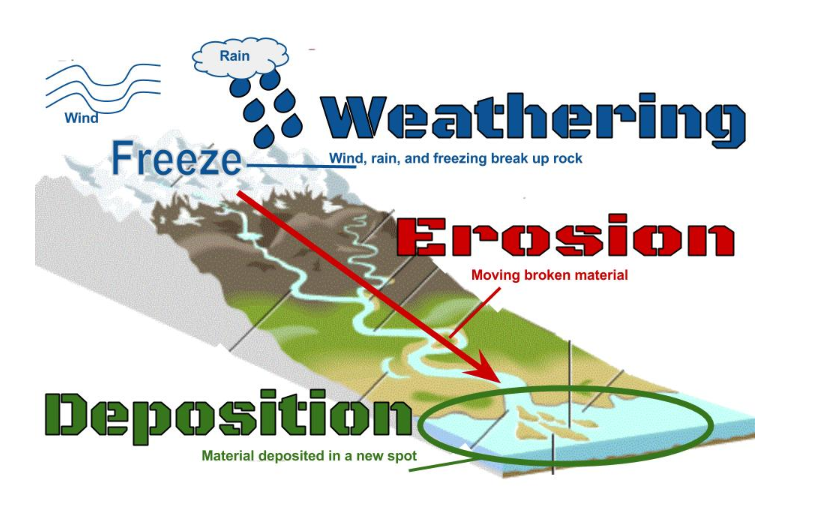 